ДНЕВНИК ПИТАНИЯДНЕВНИК ПИТАНИЯ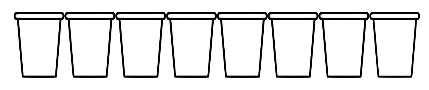 